The Homelessness Case Level Information Collection (H-CLIC) Data Monitoring SpecificationFor the monitoring of the Homelessness Reduction Act 2017Version 1.4Issued: 9th January 2017Table of Contents1.	Introduction	72.	Revisions log	73.	File Format and Sample Data	74.	File Transmission	85.	The Data	86.	Personal data	107.	Field Validation	108.	Section Validation	109.	Closed Cases	1110.	Legacy Cases	1111.	Specification of the H-CLIC Variables and Validations	121.	The MAIN Section	132.	The PEOPLE Section	383.	The SUPPORT Section	474.	The PREVENT Section	505.	The RELIEF Section	606.	The ASSISTANCE Section	717.	The DECISION Section	748.	FINAL DUTIES Section	849.	The TEMPORARY ACCOMMODATION Section	9010.	The REVIEW Section	100Annex 1: Personal Data	107Annex 2: Updates to the H-CLIC data requirement version 1.3	116Annex 3: Updates to the H-CLIC data requirement version 1.4	118IntroductionThis data specification contains the core questions to be used in the monitoring of statutory homelessness by local authorities in England following commencement of the Homelessness Reduction Act 2017.It includes the acceptable methods and media for sending the data, the overall format of the data file, and rules governing when to send data.  Definitions and format validation checks on each variable are also provided.This document is intended to be a working document and will be updated periodically. The revisions log below provides the record of the nature and timing of these updates.Revisions logFile Format and Sample DataData should be sent in XML format. An XSD file will be made available to outline the format of delivery. This will be consistent with the latest version of the requirement.Local authorities without a compatible IT system and a low caseload will be able to submit information via an online form in DELTA manually on a case level basis.File TransmissionLocal authorities should submit an XML file of their data to the Department for Communities and Local Government.  Data transmission will be via the Department for Communities and Local Government’s DELTA system.  Further information will be provided in time for local authorities to upload their data.Local authorities without a compatible IT system and a low caseload will be able to submit information via an online form in DELTA manually on a case level basis.The Data The xml data specification can be split into sections indicated by the parent XML tag. The sections relate to different characteristics of each case and the potential stages a case may progress through from assessment to the final outcome of cases (described below). Please note that various sections may not be required in each case. With few exceptions, all fields in a section should be complete if that section is relevant to a case.There are ten sections:Figure 1: The relationship between the H-CLIC data sections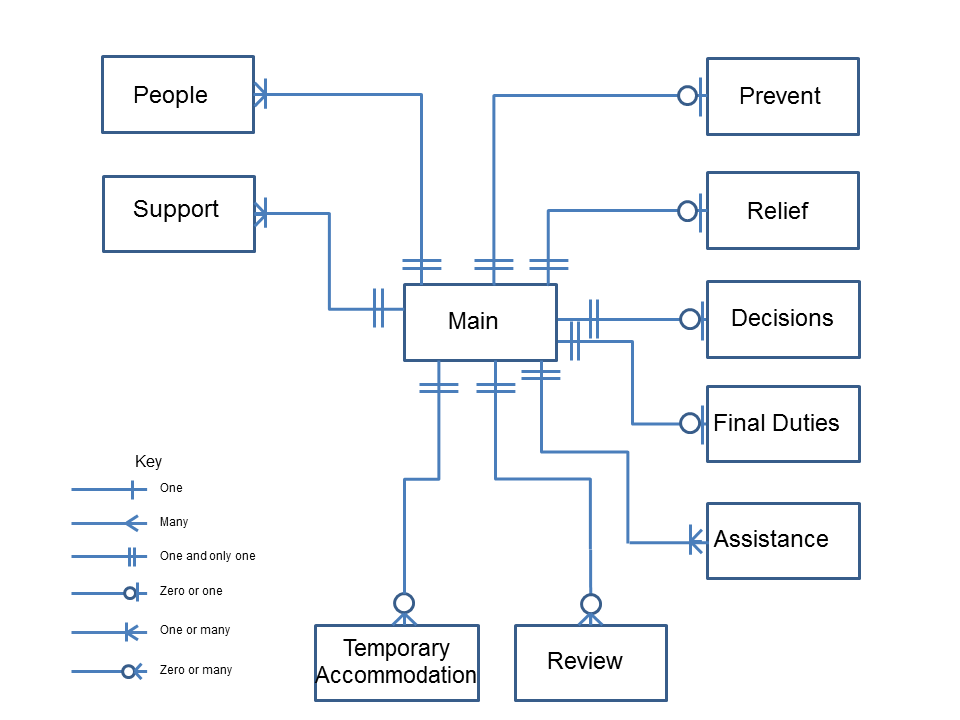 The above diagram shows the relationship between the sections of the data. These relationships will be enforced upon receipt of data at DCLG. The sections can be thought of as tables that will form a relational database upon receipt at DCLG.Personal dataPersonal data has been moved from the People Section into a separate section at the end of this requirement document. For data security, this personal data will be submitted via a separate XML upload to H-CLIC. DCLG will request this either quarterly or as required. Further information will be provided in early 2018.Field ValidationData returned to DCLG must conform to the standards set out in this document. This validation should therefore be enforced in systems used to record and store casework data. Data that does not meet these standards will be rejected by the Department.Section ValidationTable 1: Submission rules for the H-CLIC sectionsAt the end of each quarter any case that has been active during the latest quarter should be submitted to the Department. Activity triggers for submitting cases are provided in Table 1 above. If multiple stages are completed within a quarter then sections relevant across these activities should be submitted. For example, if prevention fails and relief is successful on a case during one quarter then Assistance, Main, People, Prevention, Relief and Support sections should be submitted at the end of that quarter.Submissions should only be made on cases if an activity trigger has been reached during the last quarter. When the new sections are provided there will be an opportunity to update information in the Main, People and Support sections to reflect any changes to household composition and needs. If a submission trigger has not been reached within a quarter, there is no need to resubmit the updated Main, People and Support information.Closed CasesWhere a case closes following a decision and the applicant household is not in temporary accommodation, no further data should be submitted. If the case has closed the review section could be submitted subsequently. If there is a review, the case could be reopened and redrafted, depending on the review decision.Legacy CasesH-CLIC is designed to report on new cases that present to the Department once the Homelessness Reduction Act comes into force in April 2018. However many authorities will have a number of legacy cases to manage under the old legislation for months or years beyond this date. For this reason we have added an option to section 1.6 of the H-CLIC form that identifies cases that are being managed under the old legislation. Selection of this option will result in some changes to routing options which are outlined. This means that H-CLIC works with and without legacy cases being reported.Activity triggers for submitting legacy cases are provided in Table 2 below.Table 2: Submission rules for legacy casesSpecification of the H-CLIC Variables and ValidationsThe rest of this specification describes each of the variables to be included, the possible responses to the questions to which they relate, the values associated with the responses, and any validation checks required.The Data is split into a number of sections per case for ease of extraction by IT providers. The convention used in the xml hierarchy is as follows:XML PARENT TAG <TableName>	XML TAG <AttributeName>The MAIN SectionThe information collected in this section relates to the main applicant and details of the homelessness application. This section must be completed in full for every homelessness application where the applicant is eligible for assistance. Only items that are flagged as non-mandatory can be left blank and only when the qualification criteria have been met. Only one response can be returned for each field. This means that only one selection can be made from dropdown menus.Where onward routing is indicated this states which section should be completed after the main section. It does not mean that the remainder of the main section should be left blank. Routing criteria often exclude temporary accommodation and reviews as these may or may not be required.The unique identifier for each case is defined in this section. This is the local authority code and case reference number. For legacy cases, DCLG accept that not all information can be provided for this section. Please provide as much information as possible for these cases.   Local Authority Code and Case Reference NumberXML TAG: LA_CRNPARENT XML TAG: MAINDescriptionThe identifying code for the local authority prefixed to the Council’s own Case Reference Number (CRN) for the case. FormatAlphanumeric, 22 characters (nine character local authority code, underscore, twelve character case reference number). If necessary, the case reference number is to be prefixed with zeroes to meet string length. If the case reference number has more than twelve characters, use the unique suffix.The CRN must be unique within each local authority and is maintained throughout the lifetime of the case. Each Case Reference Number must contain at least one person.An example LA_CRN is:E09000001_000000012345Where E09000001 is the LACODE12345 is the CRN_ is the joinFor nine digit local authority codes use ONS LA codes.English Local Authorities only.Original Source File:https://geoportal.statistics.gov.uk/datasets/a267b55f601a4319a9955b0197e3cb81_0 Embedded Source File:Field MandatoryYes.ValidationFirst nine characters must match an ONS local authority code, LAD16CD. The LA code and CRN are to be joined using an underscore (_).   Previous Case Reference NumberXML TAG: PCRNPARENT XML TAG: MAINDescriptionIf this case is linked to a previous case within the Local Authority, the previous case reference number should be provided.Field MandatoryNo.Recommended if the household has engaged with homelessness services. Can be blank if the applicant household has not previously accessed homelessness services. FormatAlphanumeric, maximum 12 characters. If the previous case reference number has more than twelve characters, use the unique suffix.   Reasons for eligibility for assistanceXML TAG: ELIGIBLEPARENT XML TAG: MAINDescriptionWhether main applicant is eligible for homelessness assistance. FormatNumeric.Field MandatoryYes. Legacy - yesResponsesOnward routingIf 1.3 ELIGIBLE=0, case closed (no requirement to continue with data collection).If 1.3 ELIGIBLE=1–11, continue.    Number of children XML TAG: CHILDRENPARENT XML TAG: MAINDescriptionNumber of children under 18, including expected children, in the household at the time of application. Field MandatoryYes if 1.3 ELIGIBLE <>0Can be blank if 1.3 ELIGIBLE = 0Can be zero.Legacy cases – rules apply as aboveFormatNumeric, up to two digits. Can be zero. Date of assessment of circumstances and needsXML TAG: ASSESS_DATEPARENT XML TAG: MAINDescriptionDate of the assessment of the applicant’s housing circumstances and needs.If the application is reassessed following a review, enter the latest assessment date.Field MandatoryYes if 1.3 ELIGIBLE <>0Can be blank if 1.3 ELIGIBLE = 0Legacy cases – rules apply as above.FormatDD-MM-YYYYThis field is specified in the following form "DD-MM-YYYY" where:DD indicates the dayMM indicates the monthYYYY indicates the yearNote: All components are required!E.g. Write 1 April 2018 as 01-04-2018   Assessment of circumstances and needs XML TAG: ASSESS1PARENT XML TAG: MAINDescriptionAssessment of the household’s homelessness circumstances.FormatNumeric. Field MandatoryYes if 1.3 ELIGIBLE <>0Can be blank if 1.3 ELIGIBLE = 0Legacy cases – rules apply as aboveResponses Onward routing (once the relevant main, people and support sections have been completed)New Act casesIf 1.6 ASSESS1=0, 1 complete PREVENTIf 1.6 ASSESS1=2, complete RELIEFIf 1.6 ASSESS1=3, case closedIf 1.6 ASSESS1=6, complete FINAL_DUTIESLegacy casesIf 1.6 ASSESS1=4 complete DECISIONIf 1.6 ASSESS1=5 complete PREVENT   Ethnic group of main applicantXML TAG: ETHNICPARENT XML TAG: MAINDescriptionEthnic group of the main applicant.FormatNumeric.Field MandatoryYes if 1.3 ELIGIBLE <>0Can be blank if 1.3 ELIGIBLE = 0Legacy cases – rules apply as aboveResponsesHarmonised ONS England-specific ethnic group question used.https://www.ons.gov.uk/methodology/classificationsandstandards/measuringequality/ethnicgroupnationalidentityandreligion#different-aspects-of-ethnicity    Sexual orientation of main applicantXML TAG: SEXUALIDPARENT XML TAG: MAINDescriptionSexual orientation of the main applicant.FormatNumeric.Field MandatoryYes if 1.3 ELIGIBLE <>0Can be blank if 1.3 ELIGIBLE = 0Legacy cases – default to 0 where this cannot be providedResponsesCategories recommended by the Government Equalities Office.    Nationality of main applicantXML TAG: NATIONALITYPARENT XML TAG: MAINDescriptionNationality of the main applicant.FormatNumeric.Field MandatoryYes if 1.3 ELIGIBLE <>0Can be blank if 1.3 ELIGIBLE = 0Legacy cases – rules apply as above.Responses   Employment status of main applicantXML TAG: EMPLOYMENTPARENT XML TAG: MAINDescriptionEmployment status of the main applicant.FormatNumeric.Field MandatoryYes if 1.3 ELIGIBLE <>0Can be blank if 1.3 ELIGIBLE = 0Legacy cases – default to 0 if not knownResponses   Benefits towards housing costsXML TAG: BEN_HOUSINGPARENT XML TAG: MAINDescriptionWhether the applicant is claiming benefit towards their housing costs.FormatNumeric.Field MandatoryYes if 1.3 ELIGIBLE <>0Can be blank if 1.3 ELIGIBLE = 0Legacy cases – default to 3 if unknownResponses   Benefits towards other living costsXML TAG: BEN_OTHERPARENT XML TAG: MAINDescriptionWhether the applicant is claiming benefit towards their other living costs, including claims that are still being assessed. If the applicant receives or has claimed more than one benefit, identify the one which contributes most to their income.FormatNumeric.Field MandatoryYes if 1.3 ELIGIBLE <>0Can be blank if 1.3 ELIGIBLE = 0Legacy cases – default to 0 if unknownResponses   Accommodation at time of applicationXML TAG: CURRENTACCOMPARENT XML TAG: MAINDescriptionAccommodation at time of application.FormatNumeric.Field MandatoryYes if 1.3 ELIGIBLE <>0Can be blank if 1.3 ELIGIBLE = 0Legacy cases – complete if knownResponsesOnward routingIf CURRENTACCOM=0-9: skip to 1.15 REASONLOSS and continue with rest of the sectionIf CURRENTACCOM=10-23: complete 1.14 LASTACCOM and continue with rest of section    Accommodation when last settledXML TAG: LASTACCOMPARENT XML TAG: MAINDescriptionIf current accommodation is not the main applicant’s last settled home, describe accommodation when last settled.FormatNumeric.Field MandatoryYes if 1.3 ELIGIBLE <>0 and if 1.13 CURRENTACCOM=10, 11, 12, 13, 14, 15, 16, 17, 18, 19,20, 21, 22, 23.Can be blank if 1.3 ELIGIBLE = 0Legacy cases – rules apply as above Responses   Main reason for loss of settled homeXML TAG: REASONLOSSPARENT XML TAG: MAINDescriptionMain reason for loss of last settled home, or threat of loss of settled home.FormatNumeric.Field MandatoryYes if 1.3 ELIGIBLE <>0Can be blank if 1.3 ELIGIBLE = 0Legacy cases – rules apply as aboveResponses Onward routingIf 1.15 REASONLOSS=1: complete 1.16 REASONASTIf 1.15 REASONLOSS=3: complete 1.17 REASONSRSIf 1.15 REASONLOSS=4: complete 1.18 REASONSHElse: skip to 1.19 REFERRAL   Reason for loss of Assured Shorthold TenancyXML TAG: REASONASTPARENT XML TAG: MAINDescriptionMain reason for loss of Assured Shorthold TenancyFormatNumeric.Field MandatoryYes if 1.3 ELIGIBLE <>0 and if 1.15 REASONLOSS=1Can be blank if 1.3 ELIGIBLE = 0Blank if 1.15 REASONLOSS <>1Legacy cases – rules apply as above, can be blank if unknownResponses    Reason for loss of social rented tenancyXML TAG: REASONSRSPARENT XML TAG: MAINDescriptionMain reason for loss of social rented tenancyFormatNumeric.Field MandatoryYes if 1.3 ELIGIBLE <>0 and if 1.15 REASONLOSS=3Blank if 1.15 REASONLOSS<>3Can be blank if 1.3 ELIGIBLE = 0Legacy cases – rules apply as above, can be blank if unknownResponses    Reason for loss of Supported Housing XML TAG: REASONSHPARENT XML TAG: MAINDescriptionMain reason for loss of supported housingFormatNumeric.Field MandatoryYes if 1.3 ELIGIBLE <> 0 and if 1.15 REASONLOSS=4Can be blank if 1.3 ELIGIBLE = 0Blank if 1.15 REASONLOSS <>4 Legacy cases – rules apply as above, can be blank if unknown.Responses    Referrals into the AuthorityXML TAG: REFERRALPARENT XML TAG: MAINDescriptionWhether applicant was referred to the local authority.FormatNumeric.Field MandatoryYes if 1.3 ELIGIBLE <>0Can be blank if 1.3 ELIGIBLE = 0Legacy cases – rules apply as above. Default to 0 if this information is not available.Responses Onward routingIf 1.19 REFERRAL=1, 2: complete 1.20 REFERRAL_AGENCY then skip to 1.22 and continue with the remainder of the sectionIf 1.19 REFERRAL=0: skip to 1.22 APPLY_DATE and continue with remainder of sectionIf 1.19 REFERRAL=3: skip to 1.21 LCON_REF and continue with remainder of section Referral Agency   XML TAG: REFERRAL_AGENCYPARENT XML TAG: MAINDescriptionWhich agency referred the applicant.FormatNumeric.Field MandatoryYes if 1.3 ELIGIBLE <>0 and if 1.19 REFERRAL=1, 2. Blank if 1.19 REFERRAL=0, 3Can be blank if 1.3 ELIGIBLE = 0 Legacy cases – rules apply as above. Can be blank if unknownResponses This list is provisional and subject to follow up from the Homelessness Reduction Act Code of Guidance consultation. The list may be reduced. If items are removed the numbering for retained items will be maintained for consistency in reporting. Local Connection authorityXML TAG: LCON_REFPARENT XML TAG: MAINDescriptionWhich local authority made the Local Connection referral.FormatAlphanumeric, nine characters. Use ONS LA codes.Includes England, Wales, Scotland and Northern Ireland Codes.Original Source File:https://geoportal.statistics.gov.uk/datasets/a267b55f601a4319a9955b0197e3cb81_0 Embedded Source File:Field MandatoryYes if 1.3 ELIGIBLE <>0 and if 1.19 REFERRAL=3Can be blank if 1.3 ELIGIBLE = 0 Blank if 1.19 REFERRAL=0, 1, 2Legacy cases – rules apply as above, can be blank if unknownValidation Must be one of the values included above. Date homeless application madeXML TAG: APPLY_DATEPARENT XML TAG: MAINDescriptionDate that the household homelessness application was made. Field MandatoryYes if 1.3 ELIGIBLE <>0Can be blank if 1.3 ELIGIBLE = 0Legacy cases – rules apply as above.FormatDD-MM-YYYYThis field is specified in the following form "DD-MM-YYYY" where:DD indicates the dayMM indicates the monthYYYY indicates the yearNote: All components are required!E.g. Write 1 April 2018 as 01-04-2018 Employment status of main applicant’s spouse or partner XML TAG: EMPL_PARTNERPARENT XML TAG: MAINDescriptionThe employment status of the main applicant’s partner as recorded in the people table. Details of spouses / partners who are not part of the household homeless application should be excluded. FormatNumeric.Field MandatoryYes if 1.3 ELIGIBLE <>0. If the applicant does not have a partner, default to 11 – No partner.Can be blank if 1.3 ELIGIBLE = 0Legacy cases – default to 0 if not knownResponsesThe PEOPLE SectionThe variables in this section are completed for each household member. Only one response can be returned for each field per household member. For legacy cases, DCLG accept that not all information can be provided for this section. Please provide as much information as possible for these cases.Local Authority Code and Case Reference NumberThis was a duplicate reference, it is no longer required.Person identifierXML TAG: PERSON_IDPARENT XML TAG: PEOPLEDescriptionA unique identifier for the household member. This is to be provided to each household member in the application. A new identifier should be produced for each household member with each homelessness application. FormatAlphanumeric, no special characters. Field MandatoryCan be blank if 1.3 ELIGIBLE (MAIN) = 0Yes if 1.3 ELIGIBLE (MAIN) <>0Legacy cases – rules apply as above.GenderXML TAG: GENDERPARENT XML TAG: PEOPLEDescriptionThe gender of the household member.FormatNumeric.ResponsesField MandatoryCan be blank if 1.3 ELIGIBLE (MAIN) = 0Yes if 1.3 ELIGIBLE (MAIN) <>0Legacy cases – rules apply as aboveAgeXML TAG: AGEPARENT XML TAG: PEOPLEDescriptionThe age in years of the household member when the household homelessness application was made. FormatNumeric, up to three digits. Recorded as true at date of the homelessness application APPLY_DATE (see 1.23).Field MandatoryCan be blank if 1.3 ELIGIBLE (MAIN) = 0Yes if 1.3 ELIGIBLE (MAIN) <>0Legacy cases – rules apply as aboveRelationshipXML TAG: RELATIONSHIPPARENT XML TAG: PEOPLEDescriptionRelationship to the main applicant.FormatNumeric.Field MandatoryCan be blank if 1.3 ELIGIBLE (MAIN) = 0Yes if 1.3 ELIGIBLE (MAIN) <>0Legacy cases – rules apply as above. Can be blank if unknown.ResponsesDate joined household homeless applicationXML TAG: JOIN_DPARENT XML TAG: PEOPLEDescriptionThe date the person joined the household homeless application. FormatDD-MM-YYYYThis field is specified in the following form "DD-MM-YYYY" where:DD indicates the dayMM indicates the monthYYYY indicates the yearNote: All components are required!E.g. Write 1 April 2018 as 01-04-2018Field MandatoryCan be blank if 1.3 ELIGIBLE (MAIN) = 0Yes if 1.3 ELIGIBLE (MAIN) <>0. Default to match 1.22 APPLY_DATE if part of the household at the application date.Legacy cases – rules apply as above. Can be blank if unknown.Date left household homeless applicationXML TAG: JOIN_LPARENT XML TAG: PEOPLEDescriptionThe date the person left the household homeless application. FormatDD-MM-YYYYThis field is specified in the following form "DD-MM-YYYY" where:DD indicates the dayMM indicates the monthYYYY indicates the yearNote: All components are required!E.g. Write 1 April 2018 as 01-04-2018Field MandatoryBlank if household member has not left the household.Yes if household member has left the household.Legacy cases – rules apply as above. Can be blank if unknown.Age at quarter endXML TAG: AGE_ENDPARENT XML TAG: PEOPLEDescriptionThe age in years of the household member at the quarter end for which data is submitted to DCLG. Where quarter end is 31st March, 30th June, 30th September, or 31st December. FormatNumeric, up to three digits. Recorded as true at date of the quarter end. For example, if data is being submitted for July – September 2018, the age at quarter end would be calculated as 30th September 2018 minus the household member’s date of birth.Field MandatoryCan be blank if 1.3 ELIGIBLE (MAIN) = 0Yes if 1.3 ELIGIBLE (MAIN) <>0Legacy cases – rules apply as aboveThe SUPPORT SectionThe variables in this section are completed if there are any support needs for the main applicant and/or any household members, in the judgement of the local authority officer. If there are no support needs, the default option of ‘No support needs’ is to be selected.Multiple support needs can be recorded from the dropdown options.For legacy cases, this section does not need to be completed and should be returned blank.Local authority code and Case Reference NumberThis was a duplicate reference, it is no longer required.Support Needs of Main Applicant and Household membersXML TAG: SPTNEEDPARENT XML TAG: SUPPORTDescriptionAll of the support needs identified within the household.FormatNumeric.Select all support needs that apply from the list below. These are support needs rather than characteristics of the household. Further information will be available in the guidance notes.Default option is 0=‘No support needs’.Field MandatoryYes if 1.3 ELIGIBLE<>0. Legacy cases – blank. Responses The PREVENT SectionThis section is completed if the local authority accepts a Prevention Duty for the household. It should be completed where the household was recorded as owed a Prevention Duty in the MAIN section. This information will be submitted to DCLG once the Prevention Duty has ended. If no Prevention Duty is owed, the fields in this section can be returned as blank.Prevention duty information (or activity information for legacy cases) should be submitted to DCLG once prevention has ended. This information should be submitted to DCLG alongside a People, Main, Support and Assistance sections in the reporting window following the quarter when prevention ended.Only one Prevention Duty should be submitted per case. If many prevention methods are used only the main activity that resulted in or contributed most to the prevention outcome should be reported. If a successful review has been carried out then the new prevention activity and outcome following this should be reported.Local authority code and Case Reference NumberThis was a duplicate reference, it is no longer required.Date Prevention Duty startedXML TAG: P_START_DATEPARENT XML TAG: PREVENTDescriptionDate Prevention Duty commenced.FormatDD-MM-YYYYThis field is specified in the following form "DD-MM-YYYY" where:DD indicates the dayMM indicates the monthYYYY indicates the yearNote: All components are required!E.g. Write 1 April 2018 as 01-04-2018Field MandatoryNew Act casesExpect completion if 1.6 ASSESS1=0, 1. Blank if 1.6 ASSESS1=2, 3.Submitted when 4.5 PD_END_DATE completed.Legacy casesCan complete if 1.6 ASSESS1=5.Blank if 1.6 ASSESS1=4.Record the activity start date hereSubmitted when 4.5 PD_END_DATE completed.Prevention Activity XML TAG: PR_ACTIVITYPARENT XML TAG: PREVENTDescriptionThe main prevention activity that was undertaken by the local authority as part of the Prevention Duty. The main prevention activity that was successful in preventing homelessness. In cases where the Prevention Duty was not successful the main activity should be recorded.FormatNumeric.Field MandatoryNew Act casesExpect completion if 1.6 ASSESS1=0, 1. Blank if 1.6 ASSESS1=2, 3.Submitted when 4.5 PD_END_DATE completed.Legacy casesCan complete if 1.6 ASSESS1=5.Blank if 1.6 ASSESS1=4.This should be completed as the outcome following prevention.Submitted when 4.5 PD_END_DATE completed.ResponsesEngaged with support needsXML TAG: SUPPORT_PRPARENT XML TAG: PREVENTDescriptionWhether the household were engaged with help for their support needs before the Prevention Duty ended. FormatNumeric.Field Mandatory New Act casesExpect completion if 1.6 ASSESS1=0, 1. Blank if 1.6 ASSESS1=2, 3.Submitted when 4.5 PD_END_DATE completed.Legacy casesCan complete if 1.6 ASSESS1=5.Blank if 1.6 ASSESS1=4.Default value of 2.Submitted when 4.5 PD_END_DATE completed.ResponsesDate Prevention Duty endedXML TAG: PD_END_DATEPARENT XML TAG: PREVENTDescriptionDate Prevention Duty ended.FormatDD-MM-YYYYThis field is specified in the following form "DD-MM-YYYY" where:DD indicates the dayMM indicates the monthYYYY indicates the yearNote: All components are required!E.g. Write 1 April 2018 as 01-04-2018Field Mandatory New Act casesWhen Prevention Duty has ended, expect completion if 1.6 ASSESS1=0, 1. Blank if 1.6 ASSESS1=2, 3.Legacy casesExpect completion if 1.6 ASSESS1=5. Blank if 1.6 ASSESS1=4.Record this as the prevention activity end date. Can be left blank if unknown.Reason Prevention Duty endedXML TAG: PREV_END_REASONPARENT XML TAG: PREVENTDescriptionThe reason the Prevention Duty was ended.FormatNumeric.Field MandatoryNew Act casesExpect completion if 1.6 ASSESS1=0, 1. Blank if 1.6 ASSESS1=2, 3.Submitted when 4.5 PD_END_DATE completed.Legacy casesDefault option of 0.ResponsesOnward routingIf 4.6 PREV_END_REASON=10,11: case closed no further information requiredIf 4.6 PREV_END_REASON=0-4, 6,: complete 4.7 to 4.9 then case will be closedIf 4.6 PREV_END_REASON=5, 7, 8, 9: complete 4.7 to 4.9 then RELIEFLegacy casesThe case closes following prevention activity, case closedTemporary accommodation provided or duty owedXML TAG: TA_PREVPARENT XML TAG: PREVENTDescriptionWhether a temporary accommodation duty was owed or temporary accommodation was provided.FormatNumeric.Field MandatoryNew Act casesExpect completion if 1.6 ASSESS1=0, 1 and 4.6 PREV_END_REASON is not 10 or 11Blank if 1.6 ASSESS1=2, 3.Submitted when 4.5 PD_END_DATE completed.Legacy casesDefault option 0; cannot be 1.ResponsesOnward routingIf 4.7 TA_PREV=0, complete 4.8 ACCOM_PR & 4.9 DEST_PRIf 4.7 TA_PREV=1, complete TEMPORARY ACCOMMODATION, skip 4.8 & 4.9If 4.7 TA_PREV=2, complete 4.8 & 4.9 then complete TEMPORARY ACCOMMODATION Accommodation OutcomeXML TAG: ACCOM_PRPARENT XML TAG: PREVENTDescriptionThe applicant’s accommodation when Prevention Duty ended.FormatNumeric.Field MandatoryNew Act casesExpect completion if 4.7 TA_PREV=0 or 2. Blank if 4.7 TA_PREV=1 or 4.6 PREV_END_REASON is 10 or 11Submitted when 4.5 PD_END_DATE completed.Legacy casesThis should be completed as this information was captured as part of the P1E.Responses Local authority location of accommodation outcomeXML TAG: DEST_PRPARENT XML TAG: PREVENTDescriptionIn what local authority district (named) is the accommodation outcome described in 4.8 ACCOM_PR. This is completed if a secure accommodation was reported in 4.8 ACCOM_PR.FormatAlphanumeric, nine characters. Use ONS LA codes.Includes England, Wales, Scotland and Northern Ireland Codes.Original Source File:https://geoportal.statistics.gov.uk/datasets/a267b55f601a4319a9955b0197e3cb81_0 Embedded Source File:Field MandatoryNew Act casesExpect completion if 4.8 ACCOM_PR=1-6.Can be completed if 4.8 ACCOM_PR=7-14. If location is unknown for these options, field can be left blank.Blank if 4.8 ACCOM_PR=0 or 4.6 PREV_END_REASON is 10 or 11Submitted when 4.5 PD_END_DATE completed.If accommodation is within the local authority district then select own local authority district.Legacy casesComplete if known.The RELIEF SectionThis section is completed if the local authority accepts a Relief Duty for the household. It should be completed where the household was recorded as owed a Relief Duty in the MAIN section or as proceeding to a Relief Duty in the PREVENT section, after a Prevention Duty failed. This information will be submitted to DCLG once the Relief Duty has ended. Relief duty (or activity information for legacy cases) should be submitted to DCLG once relief has ended. This information should be submitted to DCLG alongside a People, Main, Support and Assistance sections, as a minimum, in the reporting window following the quarter when relief ended.Only one Relief Duty per case should be submitted. If many relief methods are used, only the main activity that resulted in or contributed most to the relief outcome should be reported. If a successful review has been carried out then the new relief activity and outcome following this should be reported.For legacy cases, this section can be completed if the local authority offered relief activity to the applicant household following the decision stage. Local authority code and Case Reference NumberThis was a duplicate reference, it is no longer required.Date Relief Duty startedXML TAG: R_START_DATEPARENT XML TAG: RELIEFDescriptionDate relief activity commenced.Field MandatoryNew Act casesExpect completion if 1.6 ASSESS1=2 or if 4.6 PREV_END_REASON=5, 7, 8, 9 Blank if 4.6 PREV_END_REASON=0-4, 6, 10, 11.Submitted when 5.5 R_END_DATE completed.Legacy casesCan complete if 7.4 LEG_REL=1Insert the date relief activity commenced.Submitted when 5.5 R_END_DATE completed.FormatDD-MM-YYYYThis field is specified in the following form "DD-MM-YYYY" where:DD indicates the dayMM indicates the monthYYYY indicates the yearNote: All components are required!E.g. Write 1 April 2018 as 01-04-2018Relief ActivityXML TAG: REL_ACTIVITYPARENT XML TAG: RELIEFDescriptionThe relief activity that was successful in relieving homelessness. In cases where the Relief Duty was not successful the main activity should be recorded. FormatNumeric.Field MandatoryNew Act casesExpect completion if 1.6 ASSESS1=2 or if 4.6 PREV_END_REASON=5, 7, 8, 9 Blank if 4.6 PREV_END_REASON=0-4, 6, 10, 11.Submitted when 5.5 R_END_DATE completed.Legacy casesCan complete if 7.4 LEG_REL=1This can be completed if relief activity undertaken in a case.ResponsesEngaged with support needsXML TAG: SUPPORT_RELPARENT XML TAG: RELIEFDescriptionWhether the household were engaged with help for their support needs before the Relief Duty ended. FormatNumeric.Field Mandatory New Act casesExpect completion if 1.6 ASSESS1=2 or if 4.6 PREV_END_REASON=5, 7, 8, 9 Blank if 4.6 PREV_END_REASON=0-4, 6, 10, 11.Submitted when 5.5 R_END_DATE completed.Legacy casesCan complete if 7.4 LEG_REL=1Default value of 2.Submitted when 5.5 R_END_DATE completed.ResponsesDate Relief Duty endedXML TAG: R_END_DATEPARENT XML TAG: RELIEFDescriptionDate relief activity ended.FormatDD-MM-YYYYThis field is specified in the following form "DD-MM-YYYY" where:DD indicates the dayMM indicates the monthYYYY indicates the yearNote: All components are required!E.g. Write 1 April 2018 as 01-04-2018Field MandatoryNew Act casesWhen Relief Duty has ended, expect completion if 1.6 ASSESS1=2 or if 4.6 PREV_END_REASON=5, 7, 8, 9 Blank if 4.6 PREV_END_REASON=0-4, 6, 10, 11.Legacy casesCan complete if 7.4 LEG_REL=1Insert the date the relief activity completed.Reason Relief Duty endedXML TAG: REL_END_REASONPARENT XML TAG: RELIEFDescriptionThe reason the Relief Duty was ended.FormatNumeric.Field MandatoryNew Act casesExpect completion if 1.6 ASSESS1=2 or if 4.6 PREV_END_REASON=5, 7, 8, 9 Blank if 4.6 PREV_END_REASON=0-4, 6, 10, 11.Submitted when 5.5 R_END_DATE completed.Legacy casesCan complete if 7.4 LEG_REL=1Can be blank.ResponsesOnward routingIf 5.6 REL_END_REASON=6, 9: case closedIf 5.6 REL_END_REASON=0, 1, 2, 4 skip to 5.8 & 5.9 then case closedIf 5.6 REL_END_REASON=8, : complete 5.7 to 5.10 as applicable, case closed (unless local connection is later rejected)If 5.6 REL_END_REASON=3, 5, 7: complete 5.7 to 5.9 as applicable and move to DECISION sectionLegacy casesThe case closes following relief activity, case closed.Temporary accommodation provided or duty owedXML TAG: TA_RELPARENT XML TAG: RELIEFDescriptionWhether a temporary accommodation duty was owed or temporary accommodation was provided.FormatNumeric.Field MandatoryNew Act casesExpect completion if 1.6 ASSESS1=2 or if 4.6 PREV_END_REASON=5, 7, 8, 9 Blank if 4.6 PREV_END_REASON=0-4, 6, 10, 11.Submitted when 5.5 R_END_DATE completed.Legacy casesDefault option 0; cannot be 1.ResponsesOnward routingIf 5.7 TA_REL=0, complete 5.8 ACCOM_R & 5.9 DEST_REL  If 5.7 TA_REL=1, skip 5.8 & 5.9 complete TEMPORARY ACCOMMODATIONIf 5.7 TA_REL=2, complete 5.8 ACCOM_R & 5.9 DEST_REL, then complete TEMPORARY ACCOMODATIONAccommodation outcomeXML TAG: ACCOM_RPARENT XML TAG: RELIEFDescriptionThe applicant’s accommodation when Relief Duty ended.FormatNumeric.Field MandatoryNew Act casesExpect completion if 5.7 TA_REL=0 or 2.Blank if 5.7 TA_REL=1.Submitted when 5.5 R_END_DATE completed.Legacy casesCan complete if 7.4 LEG_REL=1 and 5.7 TA_REL=0.This should be completed as this information was captured as part of the P1E.ResponsesLocal authority location of accommodation outcomeXML TAG: DEST_RELPARENT XML TAG: RELIEFDescriptionIn what local authority district (named) is the accommodation outcome described in 5.8 ACCOM_R. FormatAlphanumeric, nine characters. Use ONS LA codes.Includes England, Wales, Scotland and Northern Ireland Codes.Original Source File:https://geoportal.statistics.gov.uk/datasets/a267b55f601a4319a9955b0197e3cb81_0 Embedded Source File:Field MandatoryNew Act casesExpect completion if 5.8 ACCOM_R=1-6.Can be completed if 5.8 ACCOM_R=7-14. If location is unknown for these options, field can be left blank.Blank if ACCOM_R=0.Submitted when 5.5 R_END_DATE completed.If accommodation is within the local authority district then select own local authority district.Legacy casesComplete if known.Local Connection Destination AuthorityXML TAG: LCON_RELPARENT XML TAG: RELIEFDescriptionWhere applicant has been referred to another local authority, record here the name of the authority.FormatAlphanumeric, nine characters. Use ONS LA codes.Includes England, Wales, Scotland and Northern Ireland Codes.Original Source File:https://geoportal.statistics.gov.uk/datasets/a267b55f601a4319a9955b0197e3cb81_0 Embedded Source File:Field MandatoryExpect completion if 5.6 REL_END_REASON=8.Submitted when 5.5 R_END_DATE completed.ValidationThe nine character LA code must match an ONS local authority code, LAD16CD.The ASSISTANCE SectionThe questions in this section are completed if the household was recorded as having any support needs in the SUPPORT Section. If no support needs are identified in the support section then no engagement with support needs would be expected.For legacy cases, this section does not need to be completed and should be returned blank.Multiple forms of assistance can be recorded from the dropdown menu. This section should only be completed if PREVENT or RELIEF have been completed.Assistance with support needs applies to all members of the household.Local authority code and Case Reference NumberThis was a duplicate reference, it is no longer required.Assistance with support needs XML TAG: SUPP_ASSISTPARENT XML TAG: ASSISTANCEDescriptionAny assistance with support needs that the household was referred to and engaged with. This relates to the engagement with support needs that was achieved during the time the household was worked with by the local authority.FormatNumeric.Field Mandatory Yes.Legacy cases – blank.ValidationsSelect all that apply from the list below. Default option is ‘No support offered’. If 4.4 SUPPORT_PR=1 (YES) or 5.4 SUPPORT_REL=1 (YES), ‘No support offered’ is not a valid response.Further validations against section 3.2 will be run to check for consistency in responses.ResponsesThe DECISION SectionFor (new) applications made on or after 3rd April 2018:This section is always completed for a case where the relief stage has ended without homelessness having successfully been relieved, and an assessment is required to determine which final duty, if any, is owed.It can also be completed where a decision as to what final duty will be owed is made within the relief stage, whether or not that decision has any impact prior to the conclusion of the relief stage.For legacy cases this section is to be completed if homelessness has not been prevented and the local authority makes a decision as to whether or not the main duty (s193) is owed. 7.1	Main duty decision dateXML TAG: DECDATEPARENT XML TAG: DECISIONDescriptionThe date that a decision on what final duty (if any) will be owed is issued.  This may differ from the date that the decision takes effect which is recorded in section 7.2.This date field will be used to enable local authorities to report decisions once a relief duty has commenced, where required.FormatDD-MM-YYYYThis field is specified in the following form "DD-MM-YYYY" where:DD indicates the dayMM indicates the monthYYYY indicates the yearNote: All components are required!E.g. Write 1 April 2018 as 01-04-2018Field MandatoryNew Act casesExpect completion if 5.6 REL_END_REASON=3, 5, 7.Blank if 5.6 REL_END_REASON=0, 1, 2, 4, 6, 8, 9.Can be completed if 1.6 ASSESS1 = 2Can be completed if 4.6 PREV_END_REASON=5, 7, 8, 9Legacy casesNot requiredDate main duty decision takes effectXML TAG: ASSDATEPARENT XML TAG: DECISIONDescriptionThe date when the main duty decision resolves the final duties owed to an applicant.  This may be later than the date of issue in the case that a decision was issued prior to the conclusion of the relief stage.  This date may not be prior to the conclusion of the relief duty.If a decision is issued following the conclusion of the relief stage this date will be equal to the date in section 7.1.FormatDD-MM-YYYYThis field is specified in the following form "DD-MM-YYYY" where:DD indicates the dayMM indicates the monthYYYY indicates the yearNote: All components are required!E.g. Write 1 April 2018 as 01-04-2018Field MandatoryNew Act casesExpect completion if 5.6 REL_END_REASON=3, 5, 7.Can be submitted only when 5.6 REL_END_REASON is completeBlank if 5.6 REL_END_REASON=0, 1, 2, 4, 6, 8, 9.Legacy casesExpect completion if 1.6 ASSESS1=4.Outcome of decisionXML TAG: ASSESS2PARENT XML TAG: DECISIONDescriptionThe outcome of the decision issued on what duty (if any) is owed when relief stage ends (the main duty). FormatNumeric.Field MandatoryNew Act casesExpect completion if 5.6 REL_END_REASON=3, 5, 7.Blank if 5.6 REL_END_REASON=0, 1, 2, 4, 6, 8, 9.Can be completed if 1.6 MAIN = 2Can be completed if 4.6 PREV_END_REASON=5, 7, 8, 9Submitted when 7.1 DECDATE and / or 7.2 ASSDATE completed.Legacy casesExpect completion if 1.6 ASSESS1=4.Submitted when 7.2 ASSDATE completed.ResponsesOnward routingNew Act casesIf 7.3 ASSESS2=0, 9: complete 7.6-7.7 then case closed If 7.3 ASSESS2 = 5, 6 skip to 7.5-7.7 then case closedIf 7.3 ASSESS2=1, 3, 4: skip to 7.5 – 7.7 then complete FINALDUTIESIf 7.3 ASSESS2=2: skip to 7.5-7.8 and case closedIf 7.3 ASESS2=7, 8: case closedLegacy casesIf 7.3 ASSESS2=5, 6: complete 7.4 LEG_REL & 7.5 PNEED, remainder of decision section can be left blankIf 7.3 ASSESS2=0, 2,  7, 8, 9: case closed (no further information required)If 7.3 ASSESS2=1, 4: skip to 7.5 only then complete FINALDUTIESRelief offered to legacy casesXML TAG: LEG_RELPARENT XML TAG: DECISIONDescriptionWhether relief activity was offered to the applicant. For legacy cases found to be intentionally homeless or to not have priority need. FormatNumeric.Field MandatoryNew Act casesBlank. Legacy casesExpect completion if 7.3 ASSESS2=5, 6.Blank if 7.3 ASSESS2=0, 1, 2, 3, 4, 7, 8.Submitted when 7.2 ASSDATE completed.ResponsesOnward routingIf 7.4 LEG_REL=0, case closed.If 7.4 LEG_REL=1, complete RELIEF (no requirement to continue to complete the remainder of this section).Priority need decision XML TAG: PNEEDPARENT XML TAG: DECISIONDescriptionDecision on what priority need, if any, the applicant has.  Where the applicant has priority need for several reasons, identify the one which is most relevant. FormatNumericField MandatoryNew Act casesExpect completion if 7.3 ASSESS2=1, 2, 3, 4, 5, 6.Can be completed if 1.6 ASSESS1 = 2Can be completed if 4.6 PREV_END_REASON=5, 7, 8, 9Blank if 7.3 ASSESS2=0, 7, 8, 9Submitted when 7.1 DECDATE and / or 7.2 ASSDATE completed.Legacy casesExpect completion if 7.3 ASSESS2=1, 2, 4, 5, 6.Blank if 7.3 ASSESS2=0, 7, 8.Submitted when 7.2 ASSDATE completed.ResponsesTemporary accommodation provided or duty owedXML TAG: TA_DECPARENT XML TAG: DECISIONDescriptionWhether a temporary accommodation duty was owed or temporary accommodation was provided following the decision on whether a main duty is owed.FormatNumeric.Field MandatoryNew Act casesExpect completion if 5.6 REL_END_REASON=3, 5, 7.Can be completed if 1.6 ASSESS1 = 2Can be completed if 4.6 PREV_END_REASON=5, 7, 8, 9Blank if 5.6 REL_END_REASON=0, 1, 2, 4, 6, 8, 9.Blank if 5.6 REL_END_REASON=3, 5, 7 and 7.3 ASSESS2=7, 8.Submitted when 7.1 DECDATE and / or 7.2 ASSDATE completed.Legacy casesExpect completion if 1.6 ASSESS1=4.Submitted when 7.2 ASSDATE completed.ResponsesOnward routingIf 7.6 TA_DEC=0, complete 7.7 ACCOM_DIf 7.6 TA_DEC =1, skip remainder of this section and complete TEMPORARY ACCOMMODATIONIf 7.6 TA_DEC=2, complete 7.7 ACCOM_D then complete TEMPORARY ACCOMODATIONAccommodation outcome XML TAG: ACCOM_DPARENT XML TAG: DECISIONDescriptionThe applicant’s accommodation following the decision on whether a duty is owed.FormatNumeric.Field MandatoryNew Act casesExpect completion if 7.6 TA_DEC=0 or 2 and 7.2 ASSDATE is completeBlank if 7.6 TA_DEC=1 or 7.2 ASSDATE is blank. Submitted when 7.2 ASSDATE completed.Legacy casesRules apply as above. Default 0 if unknownResponsesLocal Connection Destination AuthorityXML TAG: LCON_DESTPARENT XML TAG: DECISIONDescriptionWhere applicant has been referred to another local authority, record here the name of the authority.FormatAlphanumeric, nine characters. Use ONS LA codes.Includes England, Wales, Scotland and Northern Ireland Codes.Original Source File:https://geoportal.statistics.gov.uk/datasets/a267b55f601a4319a9955b0197e3cb81_0 Embedded Source File:Field MandatoryExpect completion if 7.3 ASSESS2=2.Submitted when 7.2 ASSDATE completed.ValidationThe nine character LA code must match an ONS local authority code, LAD16CD.Local authority location of accommodation outcomeXML TAG: DEST_DECPARENT XML TAG: DECISIONDescriptionIn what local authority district (named).is the accommodation outcome described in 7.7 ACCOM_D. This is completed if a secure accommodation was reported in 7.7 ACCOM_D.FormatAlphanumeric, nine characters. Use ONS LA codes.Includes England, Wales, Scotland and Northern Ireland Codes.Original Source File:https://geoportal.statistics.gov.uk/datasets/a267b55f601a4319a9955b0197e3cb81_0 Embedded Source File:Field MandatoryNew Act casesExpect completion if 7.7 ACCOM_D=1-6. Can be completed if 7.7 ACCOM_D=7-14. If location is unknown for these options, field can be left blank.Blank if 7.7 ACCOM_D=0.If accommodation is within the local authority district then select own local authority district.Legacy casesComplete if known.FINAL DUTIES SectionFor (new) applications made after 1st April 2018: This section is only completed if prevention and/or relief were not successful and the case was assessed as owed the s.193(2) duty, the s.193C(4) duty or the s195A(1) duty. It should be completed where the household was found to be unintentionally homeless and owed one of the homelessness duties in the DECISION section.If the case was not assessed as owed a final homelessness duty, the fields in this section can be returned as blank. Only one response can be returned for each field.For legacy cases this section is to be completed if the case was assessed as owed the main duty (s193 or s195A(1)).Local authority code and Case Reference NumberThis was a duplicate reference, it is no longer required.Section 193(2), section 193C(4) or section 195A(1) duty end dateXML TAG: DATEOUTCPARENT XML TAG: FINALDUTIESDescriptionThe date that the section 193(2), section 193C(4) or section 195A(1) duty ended.FormatDD-MM-YYYYThis field is specified in the following form "DD-MM-YYYY" where:DD indicates the dayMM indicates the monthYYYY indicates the yearNote: All components are required!E.g. Write 1 April 2018 as 01-04-2018Field MandatoryNew Act casesExpect completion if 7.3 ASSESS2=1, 3, 4 and 7.2 ASSDATE is completeBlank if 7.3 ASSESS2=0, 2, 5, 6, 7, 8, 9Legacy casesExpect completion if 7.3 ASSESS2=1, 4Blank if 7.3 ASSESS2=0, 2, 5, 6, 7, 8, 9Reason the section 193(2) Duty, the section 193C(4) Duty or the section 195A(1) Duty endedXML TAG: ACTENDPARENT XML TAG: FINALDUTIESDescriptionThe reason that the section 193(2) duty, the section 193C(4) or the section 195A(1) duty ended. FormatNumeric.Field MandatoryNew Act casesExpect completion if 7.3 ASSESS2=1, 3, 4 and 7.2 ASSDATE is completeBlank if 7.3 ASSESS2=0, 2, 5, 6, 7, 8, 9Submitted when 8.2 DATEOUTC completed.Legacy casesExpect completion if 7.3 ASSESS2=1, 4Blank if 7.3 ASSESS2=0, 2, 5, 6, 7, 8, 9Submitted when 8.2 DATEOUTC completed.Responses Accommodation outcomeXML TAG: ACCOM_FDPARENT XML TAG: FINALDUTIESDescriptionThe applicant’s accommodation when section 193(2), section 193C(4) or the section 195A(1) duty ended.FormatNumeric.Field MandatoryNew Act casesExpect completion if 7.3 ASSESS2=1, 3, 4 and 7.2 ASSDATE is completeBlank if 7.3 ASSESS2=0, 2, 5, 6, 7, 8, 9 or 7.2 ASSDATE is blankSubmitted when 8.3 DATEOUTC completed.Legacy casesExpect completion if 7.3 ASSESS2=1, 4Blank if 7.3 ASSESS2=0, 2, 5, 6, 7, 8, 9Submitted when 8.3 DATEOUTC completed.Responses Local authority location of accommodation outcomeXML TAG: DEST_DUTYPARENT XML TAG: FINALDUTIESDescriptionIn what local authority district (named).is the accommodation outcome described in 8.4 ACCOM_FD. This is completed if a secure accommodation was reported in 8.4 ACCOM_FD.FormatAlphanumeric, nine characters. Use ONS LA codes.Includes England, Wales, Scotland and Northern Ireland Codes.Original Source File:https://geoportal.statistics.gov.uk/datasets/a267b55f601a4319a9955b0197e3cb81_0 Embedded Source File:Field MandatoryNew Act casesExpect completion if 8.4 ACCOM_FD=1-6. Can be completed if 8.4 ACCOM_FD=7-14. If location is unknown for these options, field can be left blank.Blank if 8.4 ACCOM_FD=0.If accommodation is within the local authority district then select own local authority district.Legacy casesComplete if known.The TEMPORARY ACCOMMODATION SectionThis section is completed where the applicant is owed a temporary accommodation duty or the local authority uses its powers to provide temporary accommodation. This includes households owed a temporary accommodation but who remain in their property or who have made their own arrangements for temporary accommodation.Temporary accommodation, unlike other sections, should be submitted once a household is moved into temporary accommodation and resubmitted every quarter until the household exits temporary accommodation. This means that unlike other sections if a field in mandatory in the temporary accommodation table DCLG will expect to receive some placement information for the case until an exit is reported.Temporary accommodation information can also be submitted outside of routing rules because a household may be moved to temporary accommodation without an activity trigger being reported. The only exception to this is when a prevention duty is started and has not been reported as failed. In this instance temporary accommodation should not have been provided.Each time a household moves temporary accommodation placements and the reportable characteristics change this should be recorded as a new placement.  For example if a household moves rooms in a hotel this should not be reported. However, if a household moves hotel placements to another borough this should be reported. Moves that involve change of TA type or number of habitable rooms should also be reported.If a household moves placements and these dates overlap this will be accepted. If a household is spilt across temporary accommodation types, these separate instances should be reported. Please close previous placements before creating a new placement where you can, otherwise we will count this as the household being split across placements. For legacy cases this section is to be completed if the applicant household is already in or moves into a temporary accommodation placement, is owed a main duty but remains in their accommodation, or is making their own arrangements for temporary accommodation.Local authority code and Case Reference NumberThis was a duplicate reference, it is no longer required.Date entered temporary accommodationXML TAG: TA_DATEPARENT XML TAG: TADescriptionDate that the household entered local authority temporary accommodation.FormatDD-MM-YYYYThis field is specified in the following form "DD-MM-YYYY" where:DD indicates the dayMM indicates the monthYYYY indicates the yearNote: All components are required!E.g. Write 1 April 2018 as 01-04-2018Field MandatoryExpect completion if 4.7 TA_PREV=1 or if 5.7 TA_REL=1 or if 7.6 TA_DEC=1.Submitted when 9.3 ENTRY_DATE or 9.9 TA_EXIT_DATE completed.Legacy cases – rules apply as above.All cases – can be completed even if none of the routing rules above have been met. Except where a successful prevention has been reported as temporary accommodation would not have been used.Date of entry into temporary accommodation placementXML TAG: ENTRY_DATEPARENT XML TAG: TADescriptionDate of temporary accommodation placement entry.FormatDD-MM-YYYYThis field is specified in the following form "DD-MM-YYYY" where:DD indicates the dayMM indicates the monthYYYY indicates the yearNote: All components are required!E.g. Write 1 April 2018 as 01-04-2018Field MandatoryExpect completion if 4.7 TA_PREV=1 or if 5.7 TA_REL=1 or if 7.6 TA_DEC=1Legacy cases – rules apply as above.All cases – can be completed even if none of the routing rules above have been met. Except where a successful prevention has been reported as temporary accommodation would not have been used.Date of exit from temporary accommodation placementXML TAG: EXIT_DATEPARENT XML TAG: TADescriptionDate of temporary accommodation placement exit.FormatDD-MM-YYYYThis field is specified in the following form "DD-MM-YYYY" where:DD indicates the dayMM indicates the monthYYYY indicates the yearNote: All components are required!E.g. Write 1 April 2018 as 01-04-2018Field MandatoryExpect completion if 4.7 TA_PREV=1 or if 5.7 TA_REL=1 or if 7.6 TA_DEC=1.Blank if applicant has not left temporary accommodation placement.Submitted when 9.3 ENTRY_DATE or 9.9 TA_EXIT_DATE completed.Legacy cases – rules apply as above.All cases – can be completed even if none of the routing rules above have been met. Except where a successful prevention has been reported as temporary accommodation would not have been used. Type of temporary accommodation XML TAG: TATYPEPARENT XML TAG: TADescriptionThe type of temporary accommodation provided by the local authority in the placement.FormatNumeric.Field MandatoryExpect completion if 4.7 TA_PREV=1 or if 5.7 TA_REL=1 or if 7.6 TA_DEC=1Submitted when 9.3 ENTRY_DATE or 9.9 TA_EXIT_DATE completed.Legacy cases – rules apply as above.All cases – can be completed even if none of the routing rules above have been met. Except where a successful prevention has been reported as temporary accommodation would not have been used.ResponsesNumber of bedrooms within the temporary accommodation placementXML TAG: TASIZEPARENT XML TAG: TADescriptionNumber of bedrooms which the household has sole use of within the temporary accommodation placement.(bedroom = living or sleeping area that is separate from any area containing cooking, washing or toilet facilities)FormatNumeric. Range from 0+. 0 refers to self-contained with no separate rooms for living and sleeping.Field MandatoryNew Act casesExpect completion if 4.7 TA_PREV=1 or if 5.7 TA_REL=1 or if 7.6 TA_DEC=1Submitted when 9.3 ENTRY_DATE or 9.9 TA_EXIT_DATE completed.All cases – can be completed even if none of the routing rules above have been met. Except where a successful prevention has been reported as temporary accommodation would not have been used.Legacy cases – leave blank if unknownDuties under which temporary accommodation is providedXML TAG: TADUTYPARENT XML TAG: TADescriptionThe duty under which temporary accommodation is provided. FormatNumeric.Field MandatoryExpect completion if 4.7 TA_PREV=1 or if 5.7 TA_REL=1 or if 7.6 TA_DEC=1Submitted when 9.3 ENTRY_DATE or 9.9 TA_EXIT_DATE completed.Legacy cases – rules apply as above.All cases – can be completed even if none of the routing rules above have been met. Except where a successful prevention has been reported as temporary accommodation would not have been used.ResponsesIs temporary accommodation in other local authority district XML TAG: TA_OTHERPARENT XML TAG: TADescriptionIn what local authority district is the temporary accommodation (named).FormatAlphanumeric, nine characters.Use ONS LA codes.Include England, Wales, Scotland and Northern Ireland Codes.Original Source File:https://geoportal.statistics.gov.uk/datasets/a267b55f601a4319a9955b0197e3cb81_0 Embedded Source File:Field MandatoryNew Act casesExpect completion if 4.7 TA_PREV=1 or if 5.7 TA_REL=1 or if 7.6 TA_DEC=1Submitted when 9.3 ENTRY_DATE or 9.9 TA_EXIT_DATE completed.Can be completed even if none of the routing rules above have been met. Except where a successful prevention has been reported as temporary accommodation would not have been used.If placement is within the local authority district then select own local authority district.Legacy cases – can be blank if out of district location is unknown. However, blanks will be assumed to be out of district as a default.Date of exit from temporary accommodationXML TAG: TA_EXIT_DATEPARENT XML TAG: TADescriptionDate of temporary accommodation exitFormatDD-MM-YYYYThis field is specified in the following form "DD-MM-YYYY" where:DD indicates the dayMM indicates the monthYYYY indicates the yearNote: All components are required!E.g. Write 1 April 2018 as 01-04-2018Field MandatoryWhen household leaves temporary accommodation, expect completion if 4.7 TA_PREV=1 or if 5.7 TA_REL=1 or if 7.6 TA_DEC=1Legacy cases – rules apply as above.All cases – can be completed even if none of the routing rules above have been met. Except where a successful prevention has been reported as temporary accommodation would not have been used.Onward routingLegacy cases – if applicant has left temporary accommodation, complete FINAL DUTIES.The REVIEW SectionThis section is to be completed for all reviews requested on decisions made by the local authority. If a review has been completed then options should be submitted for all fields in this section. Completion of this section does not depend on other sections.Reviews can submitted on open and closed cases as reviews may result in a case being reopened. A successful review is likely to result in another section of the case being revised. For example a review of a prevention duty may result in a new prevention duty / activity being offered.If no review was requested, the fields in this section must be returned as blank. Many records are permitted but only one record should be submitted per review.Legacy cases do not require any review information so this section should be left blank.Local authority code and Case Reference NumberThis was a duplicate reference, it is no longer required.Date review requestedXML TAG: REV_DATE_RPARENT XML TAG: REVIEWDescriptionDate the review was requested.FormatDD-MM-YYYYThis field is specified in the following form "DD-MM-YYYY" where:DD indicates the dayMM indicates the monthYYYY indicates the yearNote: All components are required!E.g. Write 1 April 2018 as 01-04-2018Field MandatorySubmitted when 10.3 REV_DATE_C completed.Date review completedXML TAG: REV_DATE_CPARENT XML TAG: REVIEWDescriptionDate the review was completed.FormatDD-MM-YYYYThis field is specified in the following form "DD-MM-YYYY" where:DD indicates the dayMM indicates the monthYYYY indicates the yearNote: All components are required!E.g. Write 1 April 2018 as 01-04-2018Field MandatoryNo, not expected in all cases. Mandatory where a review has taken place.Review requestedXML TAG: REV_REQPARENT XML TAG: REVIEWDescriptionIf review was requested and completed, which decision it related to.FormatNumeric.ResponsesField MandatorySubmitted when 10.3 REV_DATE_C completed.Decision subject to County Court AppealXML TAG: COURTPARENT XML TAG: REVIEWDescriptionWhether any review decisions subject to County Court Appeal.FormatNumeric.ResponsesField MandatorySubmitted when 10.3 REV_DATE_C completed.Review outcomeXML TAG: REV_OCPARENT XML TAG: REVIEWDescriptionWhether the applicant’s review was successful.FormatNumeric.ResponsesField MandatorySubmitted when 10.3 REV_DATE_C completed.Annex 1: Personal DataPersonal data will be provided separately to H-CLIC via a separate XML upload. This is to ensure the separation and security of identifiable personal data. DCLG will either request this information at the quarter end or as otherwise required.Further guidance on how this data is to be submitted will be provided in early 2018.This personal information is required for monitoring the Act. However, personal details are not mandatory when the household opts out of providing these. Personal details are also not mandatory if they need to be withheld to protect individuals, for example domestic abuse cases. For legacy cases, DCLG do not require personal information as consent will not have been provided. A1.1	Local Authority Code and Case Reference NumberXML TAG: LA_CRNPARENT XML TAG: PERSONALDescriptionThe local authority code prefixed to the council’s own Case Reference Number.FormatAlphanumeric, 22 characters. Field MandatoryCan be blank if 1.3 ELIGIBLE (MAIN) = 0Yes if 1.3 ELIGIBLE (MAIN) <>0Legacy cases must be blank.Validation Must match that provided in section 1.1.A1.2	Person identifier XML TAG: PERSON_IDPARENT XML TAG: PERSONALDescriptionA unique identifier for each household member.FormatAlphanumeric, 12 characters.Field MandatoryCan be blank if 1.3 ELIGIBLE (MAIN) = 0Yes if 1.3 ELIGIBLE (MAIN) <>0Legacy cases must be blank.Validation Must match that provided in section 2.2.A1.3	Date of BirthXML TAG: DOBPARENT XML TAG: PERSONALDescriptionDate of birth of the household member.FormatDD-MM-YYYYThis field is specified in the following form "DD-MM-YYYY" where:DD indicates the dayMM indicates the monthYYYY indicates the yearNote: All components are required!E.g. Write 1 April 2018 as 01-04-2018Field MandatoryCan be blank if 1.3 ELIGIBLE (MAIN) = 0Yes if 1.3 ELIGIBLE (MAIN) <>0Legacy cases must be blank.A1.4	ForenameXML TAG: FORENAMEPARENT XML TAG: PERSONALDescriptionThe forename of the household member. FormatAlpha, 200 characters maximumField MandatoryCan be blank if 1.3 ELIGIBLE (MAIN) = 0Yes if 1.3 ELIGIBLE (MAIN) <>0Legacy cases must be blank.A1.5	SurnameXML TAG: SURNAMEPARENT XML TAG: PERSONALDescriptionThe surname of the household member. FormatAlpha, 200 characters maximumField MandatoryCan be blank if 1.3 ELIGIBLE (MAIN) = 0Yes if 1.3 ELIGIBLE (MAIN) <>0Legacy cases must be blank.A1.6	National Insurance NumberXML TAG: NINOPARENT XML TAG: PERSONALDescriptionThe National Insurance Number for the household member (aged 16 and over).FormatAlphanumeric, either NK (Not Known) or 9 characters coded in the form XY123456Z. All letters should be in UPPERcase.ValidationMust be aged 16 years or over.The REGEX which this field is validated against is:NK|([ABCEGHJKLMNOPRSTWXYZ][ABCEGHJKLMNPRSTWXYZ][0-9]{6}[A-D ])Field MandatoryNoLegacy cases must be blank.A1.7	Property name or number of current or last settled accommodationXML TAG: PROPERTYNUMLASTPARENT XML TAG: PERSONALDescriptionProperty name or number of current address, or last settled address if already homeless.FormatAlphanumeric, 40 characters maximum.Field MandatoryCan be blank if 1.3 ELIGIBLE (MAIN) = 0Yes if 1.3 ELIGIBLE (MAIN) <>0Legacy cases must be blank.A1.8	Postcode of current or last settled accommodationXML TAG: POSTCODELASTPARENT XML TAG: PERSONALDescriptionPostcode of the current address, or last settled address if already homeless.FormatAlphanumeric, eight characters maximum.ResponsesA valid postcode matching the following regular expression.(GIR 0AA)|((([A-Z][0-9][0-9]?)|(([A-Z][A-HJ-Y][0-9][0-9]?)|(([A-Z][0-9][A-Z])|([A-Z][A-HJ-Y][0-9]?[A-Z])))) [0-9][A-Z]{2})Missing postcodes should be coded as: SW1P 4DF.Field MandatoryCan be blank if 1.3 ELIGIBLE (MAIN) = 0Yes if 1.3 ELIGIBLE (MAIN) <>0Legacy cases must be blank.Annex 2: Updates to the H-CLIC data requirement version 1.3Updates issued: 13th December 2017Changes to the H-CLIC data requirementThe H-CLIC data requirement was finalised and published on the 25th October. Since this date, some minor changes have been made to the document. Any further changes will be kept to a minimum. When issues are raised by IT suppliers or local authorities that impact on data quality we will review the requirement and when necessary, publish a revised version online. We will notify local authorities and IT suppliers via email when revisions have been made. The online published requirement will always be the most up-to-date at any time and this will be version controlled. This will mean that local authorities can submit data that conforms to earlier versions of the final schema even though the most recent would be preferred. H-CLIC requirement version 1.3There are three types of change that have been made to H-CLIC version 1.3, following feedback from IT suppliers and local authorities. These are: The addition or removal of fields. These are considered medium-high impact and are outlined in Table 1. Changes to routing or the description of fields that may impact routing. These are considered medium-low impact and are outlined in Table 2.Guidance on completing fields, which has been updated for cross-document consistency. The guidance for sections 1.4, 1.14, 1.15, 1.19, 1.20, 5.7, 9.2, 9.4, 9.5, 9.6, 9.7, 9.8 has been updated.A2 Table 1: Medium to high impact changes to H-CLIC version 1.3A2 Table 2: Medium to Low impact changes to H-CLIC version 1.3Annex 3: Updates to the H-CLIC data requirement version 1.4Updates issued: 9th January 2018H-CLIC requirement version 1.4There are three types of change that have been made to H-CLIC version 1.4. These are: The addition of fields and additional categories added as response options. These are considered medium-high impact and are outlined in Table 1. Amended categories in response options. These are considered medium-low impact and are outlined in Table 2.Routing descriptions, field descriptions, and field mandatory descriptions contain more detail to help clarify what information is required. Routing descriptions have been updated in sections 1.3, 1.6, 1.13, 1.19, 4.6, 4.7, 5.6, 5.7, 7.3, 7.4, 7.6. Field descriptions have been updated in sections 1.4, 1.23, 3.2, 4.3, 7, 7.2. Field mandatory descriptions have been updated in sections 4.7, 4.8, 4.9, 7.3, 7.5, 7.6, 7.7, 8.2, 8.3, 8.4.A3 Table 1: Medium to high impact changes to H-CLIC version 1.4A3 Table 2: Medium to Low impact changes to H-CLIC version 1.4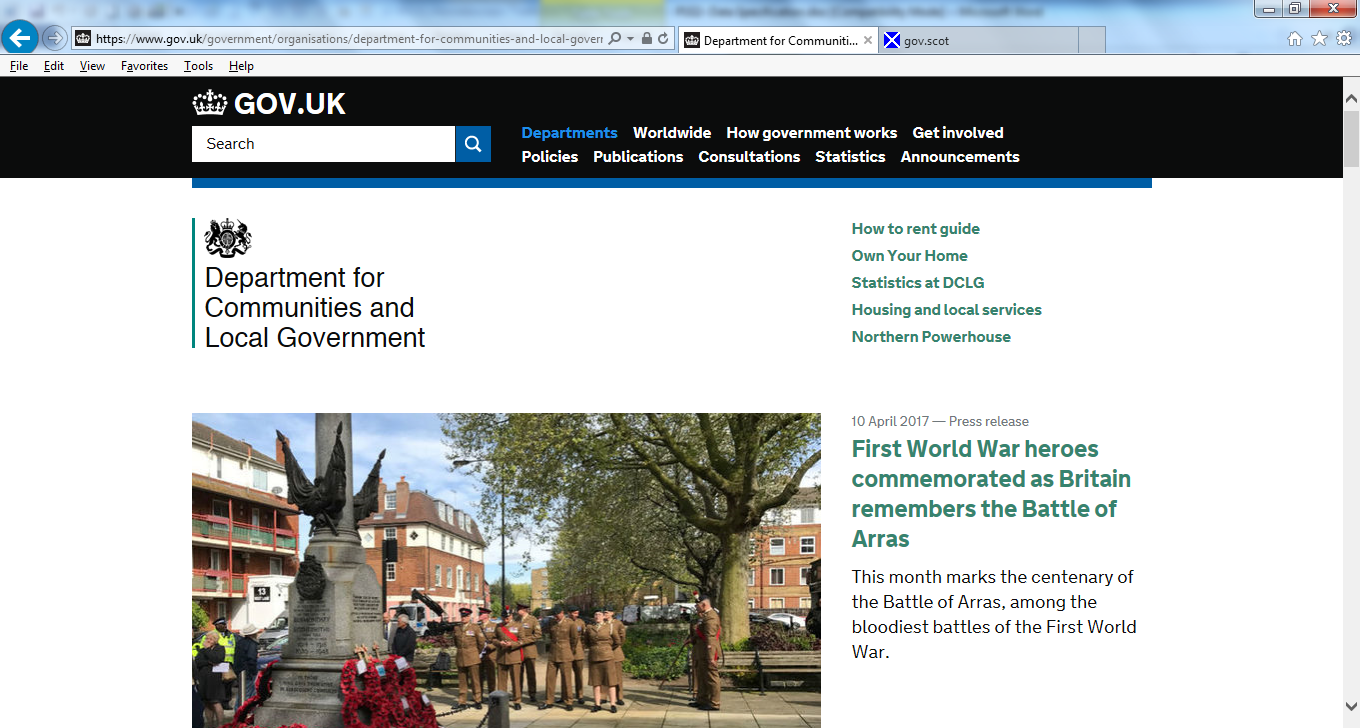 H-CLIC25th October 2017Version 1.0Finalised data specification.26th October 2017 Version 1.1Finalised data specification with option 9, “not homeless” added to section 7.316th November 2017 Version 1.2Finalised data specification with: field mandatory routing updated in section 1.20; ‘priority need’ removed from option 4 of section 7.3 13th December 2017Version 1.3Finalised data specification with updates detailed in Annex 2: Updates to the H-CLIC data requirement version 1.3 9th January 2018Finalised data specification with updates detailed in Annex 3: Updates to the H-CLIC data requirement version 1.4 SectionSingle or multiple records per caseDescriptionCases taken under the Homelessness Reduction ActMain Single entryInformation on the main applicant and details of the homelessness application for the household.MandatoryPeople Single or multiple entryThe characteristics of each household member.MandatorySupport Single or multiple entryCaptures any support needs in the household. MandatoryPrevent Single entryCaptures activity if the Prevention Duty is owed. Conditional upon a prevention duty owedReliefSingle entryCaptures activity if the Relief Duty is owed.Conditional upon a relief duty owedDecision Single entryCaptures activity if the case proceeds to an assessment for the s193(2) duty, the s193C(4) duty or the s195A(1) duty.Conditional on an unsuccessful relief dutyFinal Duties Single entryCaptures activity if the case was assessed as owed the s193(2) duty, the s193C(4) duty or the s195A(1) duty.Conditional on a decision that main duty is owed AssistanceSingle or multiple entryCaptures assistance with support needs received by the household.ConditionalTemporary AccommodationSingle or multiple entryCaptures use of temporary accommodationCompleted as requiredReview Single or multiple entryCaptures any reviews requested on the local authority’s decisions relating to the case.Completed as requiredStage of caseSubmission triggerSections to be completedInitial assessmentInitial assessmentMain, People, SupportPrevention DutyPrevention Duty endsAssistance, Main, People, Prevent,  SupportRelief DutyRelief Duty endsAssistance, Main, People, Relief, SupportDecisionA decision on s193(2) or s193c(4) duty Decision, Main, PeopleFinal DutiesFinal Duties endAssistance, Final Duties, Main, People, SupportTemporary accommodation A household is currently living in temporary accommodationA household leaves temporary accommodation.Main, People, Support, Temporary accommodationReviewReview completedDecision, Final Duties, Main, People, Review, SupportStage of caseSubmission triggerSections to be completedPrevention A successful homelessness preventionMain, People, PreventDecisionA decision on s193 dutyDecision, Main, PeopleReliefA successful homelessness reliefDecision, Main, People, ReliefFinal DutiesFinal Duties endFinal Duties, Main, PeopleTemporary accommodation A household is currently living in temporary accommodationA household leaves temporary accommodation.Main, People, Temporary accommodationNot eligible0British or Irish citizen, habitually resident in UK, Ireland, Channel Islands, or Isle of Man, or deported from another country1EEA citizen: worker2EEA citizen: self-employed3EEA citizen: permanent right to reside4EEA citizen: other5EEA citizen: A family member of one of the above groups6Non-UK/EEA: Granted refugee status7Non-UK/EEA: Exceptional Leave to Remain8Non-UK/EEA: Indefinite Leave to Remain9Non-UK/EEA: Limited Leave to Remain10Non-UK/EEA: Other protection (e.g. humanitarian, discretionary)11Threatened with homelessness – Prevention Duty owed0Threatened with homelessness due to service of valid Section 21 Notice – Prevention Duty owed1Already homeless – Relief Duty owed (include accepted local connection referrals)2Not threatened with homelessness within 56 days 3Legacy case – not offered homelessness prevention activity4Legacy case – homelessness prevention activity undertaken5Local connection referral – Main duty accepted6White: English/Welsh/Scottish/Northern Irish/British0White: Irish 1White: Gypsy or Irish Traveller2Any other White background3Mixed/Multiple ethnic groups: White and Black Caribbean4Mixed/Multiple ethnic groups: White and Black African5Mixed/Multiple ethnic groups: White and Asian6Any other Mixed/Multiple ethnic background7Asian/Asian British: Indian8Asian/Asian British: Pakistani9Asian/Asian British: Bangladeshi10Asian/Asian British: Chinese11Any other Asian background12Black/ African/Caribbean/Black British: African13Black/ African/Caribbean/Black British: Caribbean14Any other Black/African/Caribbean background15Other ethnic group: Arab16Any other ethnic group17Don’t know / refused 18Prefer not to say0Gay / Lesbian 1Heterosexual / Straight2Other3UK national habitually resident in UK0UK national returning from residence overseas / in UK for first time 1Czech Republic2Estonia3Hungary4Latvia5Lithuania6Poland7Slovakia8Slovenia9Bulgaria10Romania11Croatia12Ireland13Other EEA country national14Non-EEA country national15Don’t know / Refused0Working: 30 hours a week or more1Working: less than 30 hours a week2Training Scheme / apprenticeship3Not working because of long term sickness or disability4Registered unemployed5Not registered unemployed but seeking work6At home/not seeking work (including looking after the home or family)7Retired (including retired early)8Full-time student9Other 10No benefits0Universal Credit1Housing Benefit2Don’t know / refused3No benefits claims made /  refused to answer0Universal Credit1Tax Credits (WTC, CTC)2Income Support / CA3Jobseeker’s Allowance4Employment and Support Allowance5Disability Benefits (PIP, DLA, AA, IB, IIDB)6State Pension and/or Pensioner Credit (PC)7Bereavement Benefits (BP, WPA, BA, BSP)8Owner-occupier0Shared ownership1Private rented sector: self-contained2Private rented sector: HMO3Private rented sector: lodging (not with family or friends)4Council tenant5Registered Provider tenant6Armed Forces accommodation7Tied accommodation8Looked after children placement9Living with family10Living with friends11Social rented supported housing or hostel12Refuge 13Rough sleeping (in judgement of assessor)14Homeless on departure from institution: Custody15Homeless on departure from institution: Hospital (psychiatric)16Homeless on departure from institution: Hospital (general)17Temporary accommodation18 Student accommodation19NASS accommodation20No fixed abode 21Caravan / houseboat 22Other23Not known0Owner-occupier1Shared ownership2Private rented sector 3Lodging (not with family or friends)4Council tenant5Registered Provider tenant6Living with family or friends7Looked after children placement8Social rented or supported housing9Tied accommodation10Armed Forces accommodation11Other12Mortgage repossession0End of private rented tenancy – assured shorthold tenancy 1End of private rented tenancy – not assured shorthold tenancy2End of social rented tenancy3Eviction from supported housing 4Family no longer willing or able to accommodate5Friends no longer willing or able to accommodate6Relationship with partner ended (non-violent breakdown)7Domestic abuse8Racially motivated violence or harassment9Non-racially motivated / other motivated violence or harassment10Left institution with no accommodation available 11Left HM Forces12Required to leave accommodation provided by Home Office as asylum support13Fire or flood / other emergency 14Other 15Property disrepair16Rent arrears due to tenant difficulty budgeting or tenant making other payment(s) 0Rent arrears due to increase in rent  1Rent arrears due to reduction in employment income2Rent arrears following changes in benefit entitlement3Rent arrears due to change in personal circumstances 4Breach of tenancy, not related to rent arrears5Landlord wishing to sell or re-let the property6Tenant complained to the council/agent/landlord about disrepair7Tenant abandoned property8Illegal eviction 9Other 10Rent arrears due to tenant difficulty budgeting or tenant making other payment(s) 0Rent arrears due to increase in rent  1Rent arrears due to reduction in employment income 2Rent arrears following changes in benefit entitlement3Rent arrears due to change in personal circumstances 4Breach of tenancy, not related to rent arrears5Tenant abandoned property6Other7Rent arrears0Other breach of tenancy or licence, not related to rent1No longer eligible for supported housing2Other 3No0Yes – by a public body under the Duty to Refer1Yes – by an agency that is not a public body subject to the Duty to Refer2Yes – by another local authority: Local Connection referral3Adult Secure Estate (prison)0Youth Secure Estate 1National Probation Service2Community Rehabilitation Company3Police4Hospital A&E or in-patient 5Mental Health Service – Acute in-patient6Mental Health Service – Community based7CAMHS8Sexual Health services 9Community health visitors 10Community midwives11GPs12Substance Misuse Treatment Service13Adult Social Services14Children’s Social care 15Children’s Early Help services / Children’s Centres 16Troubled Families / Families Intervention Programme17Youth Services   18School19Further Education College20University21DWP – Jobcentre Plus22Housing benefit /Welfare Assistance Service23Citizens Advice Bureau / Debt Advice Agency 24Private Registered Provider (Housing Association)25Local authority landlord26Private landlord27Supported housing provider28Housing First provider29Refuge provider30NASS accommodation provider 31Armed Forces / Veteran Support Service32Environmental Health33Community Safety34Nil Recourse Team35Other local authority service36No Second Night Out Hub37Street Services for rough sleepers38Housing related (floating) support provider39Other service provider (not housing related)40LGBT support agency41Faith organisation42Don’t know / Refused0Working: 30 hours a week or more1Working: less than 30 hours a week2Training Scheme / apprenticeship3Not working because of long term sickness or disability4Registered unemployed5Not registered unemployed but seeking work6At home/not seeking work (including looking after the home or family)7Retired (including retired early)8Full-time student9Other 10No partner11Female0Male1Transgender2Prefer not to say3Not known / Other4Main Applicant0Spouse / partner1Parent / guardian2Daughter or son3Other relative4Carer 5Lodger / tenant6Other 7No support needs0Legacy cases: support needs not known1Young person aged 16-17 years2Young person aged 18-25 years requiring support to manage independently3Young parent requiring support to manage independently 4Care leaver aged 18-20 years5Care leaver aged 21+ years6Physical ill health and disability 7History of mental health problems8Learning disability 9At risk of/has experienced sexual abuse/exploitation10At risk of/has experienced domestic abuse 11At risk of/has experienced abuse (non-domestic abuse)12Drug dependency needs13Alcohol dependency needs14Offending history15History of repeat homelessness 16History of rough sleeping17Former asylum seeker 18Old age19Served in HM Forces20Access to education, employment or training21No activity – advice and information provided  0Accommodation secured by local authority or organisation delivering housing options service 1Helped to secure accommodation found by applicant, with financial payment2Helped to secure accommodation found by applicant, without financial payment3Supported housing provided5Negotiation/mediation work to secure return to family or friend6Negotiation/mediation/advocacy work to prevent eviction/repossession 7Financial payments to reduce rent service charge or mortgage arrears8Discretionary Housing Payment to reduce shortfall 9Financial payments used for other purposes (not arrears or to secure new accommodation)10Housing related support to sustain accommodation11Debt advice12Resolved benefit problems13Sanctuary or other security measures to home14No0Yes 1No support needs2No longer eligible 0Secured existing accommodation for 6 months 1Secured existing accommodation for 12 or more months2Secured alternative accommodation for 6 months 3Secured alternative accommodation for 12 or more months4Homeless556 days or more expired and no further action6Intentionally homeless from accommodation provided7Refused suitable accommodation 8Refused to cooperate 9Withdrew application / applicant deceased10Contact lost 11No duty owed and no accommodation provided0Yes – temporary accommodation provided1Temporary accommodation duty owed but no accommodation provided2Not known0Private rented sector: self-contained1Private rented sector: HMO2Private rented sector: lodging (not with family or friends)3Council tenancy4Registered Provider tenancy5Owner-occupier6Staying with family7Staying with friends8No fixed abode: rough sleeping9No fixed abode: not rough sleeping10Social rented supported housing or hostel11Refuge 12Custody13Other14No activity 0Accommodation secured by local authority or organisation delivering housing options service 1Helped to secure accommodation found by applicant, with financial payment2Helped to secure accommodation found by applicant, without financial payment3Supported housing provided4Negotiation/mediation work to secure return to family or friend5Negotiation/mediation/ enforcement action to secure re-entry with landlord6Sanctuary or other security measures to enable return home7Other activity through which accommodation secured  8No0Yes 1No support needs2No longer eligible 0Secured accommodation for 6 months 1Secured accommodation for 12 months 256 days elapsed 3Refused final accommodation or final part six offer4Notice served due to refusal to cooperate 5Withdrew application / applicant deceased6Intentionally homeless from accommodation provided7Local connection referral accepted by other LA 8Contact lost9No duty owed and no accommodation provided0Yes – temporary accommodation provided1Temporary accommodation duty owed but no accommodation provided2Not known0Private rented sector: self-contained1Private rented sector: HMO2Private rented sector: lodging (not with family or friends)3Council tenancy4Registered Provider tenancy5Owner-occupier6Staying with family7Staying with friends8No fixed abode: rough sleeping9No fixed abode: not rough sleeping10Social rented supported housing or hostel11Refuge 12Custody13Other14No support offered0Engaged with support for mental health needs1Engaged with support for physical health needs 2Engaged with support for drug dependency needs3Engaged with support for alcohol dependency needs4Engaged with support for domestic abuse needs5Engaged with support with learning disability needs6Engaged with support with other needs7Engaged with housing related support / support with independent living skills8Engaged with debt advice service9Provided with local authority social care 10Training in life skills, tenancy skills or other11Access to education, training or employment12Not eligible for assistance 0Homeless + priority need + unintentionally homeless – s193(2) duty1Homeless + priority need + unintentionally homeless + no local connection - referred to another Local Authority2Homeless + priority need + unintentionally homeless  – refused to cooperate (s193C(4) duty owed)3Homeless + unintentionally homeless – owed a 2 year reapplication duty s195A(1)4Homeless + priority need + intentionally homeless5Homeless + no priority need6Withdrew prior to assessment 7Lost contact prior to assessment8Not homeless9No 0Yes 1No priority need0Priority need: homeless because of fire, flood or other emergency1Priority need: household includes dependent children2Priority need: applicant is / household includes a pregnant woman3Priority need: applicant aged 16 or 17 years4Priority need: applicant is care leaver and aged 18 to 20 years5Priority need: vulnerable as result of old age6Priority need: vulnerable as result of physical disability / ill health7Priority need: vulnerable as result of mental health problems8Priority need: vulnerable as a care leaver 21+9Priority need: vulnerable as served in HM Forces10Priority need: vulnerable as been in custody or on remand11Priority need: vulnerable as fled home because of violence / threat of violence (domestic abuse) 12Priority need: vulnerable as fled home because of violence / threat of violence (not domestic abuse)13Priority need: vulnerable as result of learning difficulty14Priority need: vulnerable for other special reason15Priority need: drug dependency16Priority need: alcohol dependency17Priority need: former asylum seeker18No duty owed and no accommodation provided0Yes – temporary accommodation provided1Temporary accommodation duty owed but no temporary accommodation provided2Not known0Private rented sector: self-contained1Private rented sector: HMO2Private rented sector: lodging (not with family or friends)3Council tenancy4Registered Provider tenancy5Owner-occupier6Staying with family7Staying with friends8No fixed abode: rough sleeping9No fixed abode: not rough sleeping10Social rented supported housing or hostel11Refuge 12Custody13Other14Ceased to be eligible0Accepted a Housing Act 1996 Pt6 social housing offer 1Refused suitable Housing Act 1996 Pt6 social housing offer2Accepted a Private Rented Sector offer 3Refused suitable Private Rented Sector offer4Refused suitable temporary accommodation offer5Became homeless intentionally from temporary accommodation6Ceased to occupy temporary accommodation7Applicant withdrew or lost contact 8Not known0Private rented sector: self-contained1Private rented sector: HMO2Private rented sector: lodging (not with family or friends)3Council tenancy4Registered Provider tenancy5Owner-occupier6Staying with family7Staying with friends8No fixed abode: rough sleeping9No fixed abode: not rough sleeping10Social rented supported housing or hostel11Refuge 12Custody13Other14Temporarily remains in property 0Made own arrangements for temporary accommodation1Privately managed Bed & Breakfast hotels (privately managed, meal/s provided, shared facilities)2Other nightly paid, privately managed accommodation, shared facilities3Other nightly paid, privately managed accommodation, self-contained 4Hostels (including reception centres and emergency units)5Refuges 6Private sector accommodation leased by your authority or leased or managed by a registered provider7Directly with a private sector landlord 8Accommodation within your own stock9Accommodation within registered provider stock10Any other type of temporary accommodation 11Interim: pending enquiries plus intentional homeless, review appeal, awaiting appeal0Section 193(2)1Section 193C(4)2Eligibility for assistance0Duties owed homeless or threatened with homelessness1Reasonable steps taken to help prevent and/or relieve homelessness2Ending of the prevention and/or Relief Duty3Notices served on refusal to cooperate4Local connection referrals5Whether applicant in priority need and not intentionally homeless (main duty)6Decision to end the main duty7Suitability of accommodation offered at Prevention or Relief stage (not final)8Suitability of Final PRS or Final Part 6 Offer at Relief stage9Suitability of accommodation offered as S193 Temporary Accommodation or S193C(4)10Suitability of accommodation offered to end S193 duty11No0Yes1No0Yes1SectionRequirement locationChange madeReason for change2, 3, 4, 5, 6, 7, 8, 9, 10LA_CRN Sections 2.1, 3.1, 4.1, 5.1, 6.1, 7.1, 8.1, 9.1, 10.1.LA_CRN duplicate removed from all sections except the Main section. The LA_CRN unique case identifier is needed only once per case in the Main section. This is to indicate that the XML upload should be structured by case rather than by section.11.22 Date referral receivedField removed.Field removed, as original XML tag was not unique and matched 1.5 ASSESS_DATE.11.22 Date homeless application madeNew field added.To capture the initial date that the household made a homelessness application.11.23 Employment status of main applicant’s partnerNew field added.To capture economic activity in the total household. A default option of 'No partner' is available.22.8 Age at quarter endNew field added.To keep the age of household members up-to-date. This is particularly important for temporary accommodation placements to calculate the number of children and vulnerable young people in a household.4, 5, 7, 84.9, 5.9, 7.9, 8.5  Local authority location of accommodation outcomeNew fields added.To record where households’ accommodation is located at the end of the Prevention Duty, Relief Duty, Decision stage and Final Duties stage.Accommodation location does not need to be reported for unknown accommodation outcomes or those that are non-secure (e.g. rough sleeping).11.15 Main reason for loss of settled homeCategory added.‘Property disrepair’ added as a response option, to capture when an applicant cannot remain in their accommodation for this reason.SectionRequirement locationChange madeDescription of update1, 41.6 Assessment of circumstances and needs4 Prevent – all fieldsRouting & routing guidanceOption 3 ‘Not threatened with homelessness within 56 days’ – now routes to case closed.Routing from 1.6 ASSESS1 updated through the Prevent section.11.20 Referral agencyDropdown list addedA provisional longlist of agencies is now included. This may be reduced, but we will maintain the numbering for retained items.22.4 Age Description updateThe description updated to refer to the household member’s age when the homelessness application was made, not the assessment of circumstances and needs.22.6 Date joined homelessness applicationDefault optionDefault date changed to 1.22 Date homeless application made, from 1.6 Date of assessment of circumstances and needs.55.6 Reason relief duty endedRoutingHouseholds found to be intentionally homeless (option 7) will proceed to the Decision section.SectionRequirement locationChange madeReason for change55.10 Local Connection Destination AuthorityNew field added.Local connection referrals can be made at the relief or main duty stages. The option to report local connection referrals at the relief stage was previously not available.77.1 Main Duty decision dateNew field added.The addition of a main duty decision date has been included so that a decision can be made on a household case during the relief stage. In all earlier versions this would not have been allowed. 11.6 Assessment of circumstances and needsCategory added.‘Local connection referral – Main duty accepted’ added to capture applications where a decision on the case has been reached by the referring authority. Onward routing directly to the FINALDUTIES section has been included. Relief duty referrals are not affected and can be reported using 1.19 and 1.6 via option 2 - ‘already homeless – Relief Duty owed.’ 44.7 Temporary accommodation provided or duty owedCategory added.‘Temporary accommodation duty owed but no accommodation provided’ added. This is so cases where individuals are homeless at home can be identified separately from those who are living in local authority provided temporary accommodation.NOTE: A temporary accommodation duty assessment can only be made on completion of an unsuccessful prevention duty.55.7 Temporary accommodation provided or duty owedCategory added.‘Temporary accommodation duty owed but no accommodation provided’ added. This is so cases where individuals are homeless at home can be identified separately from those who are living in local authority provided temporary accommodation.77.6 Temporary accommodation provided or duty owedCategory added.‘Temporary accommodation duty owed but no accommodation provided’ added. This is so cases where individuals are homeless at home can be identified separately from those who are living in local authority provided temporary accommodationSectionRequirement locationChange madeDescription of update11.6Category amendedAlready homeless – Relief Duty owed  amended to ‘Already homeless – Relief Duty owed (include accepted local connection referrals)’ To make it clear that local connection referrals that are accepted at the relief stage can be logged and routed using this selection.11.13 Accommodation at time of applicationCategory amended.‘Caravan / Houseboat / Tent’ amended to ‘Caravan / Houseboat’. This is because tent is never considered settled accommodation. 44.7 Temporary accommodation provided or duty owedCategories amended.‘No’ amended to ‘No duty owed and no accommodation provided’. ‘Yes’ amended to ‘Yes – temporary accommodation provided’.To be consistent with the descriptions now provided in 5.7 and 7.6.55.7 Temporary accommodation provided or duty owedCategories amended.‘No’ amended to ‘No duty owed and no accommodation provided’. ‘Yes’ amended to ‘Yes – temporary accommodation provided’.To distinguish between those who are provided with temporary accommodation, those who are homeless at home and those who are not considered to be either.77.2 Date main duty decision takes effectField renamed.This has been updated to the date the decision takes effect as this may be after the date the decision was issued, which is now captured in 7.1.77.6 Temporary accommodation provided or duty owedCategories amended.‘No’ amended to ‘No temporary accommodation provided’. ‘Yes’ amended to ‘Yes – temporary accommodation provided’.To distinguish between those who are provided with temporary accommodation, those who are homeless at home and those who are not considered to be either.